KIBU-F-ADM-023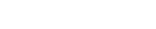 KIBABII UNIVERSITYTRAINING AND EMPLOYMENT BONDTHIS BOND is given this……………………………….day of ………………..20……….by(1)……………………………………………………...PF/No……………Department of……………………………………………………….. of Post Office Box Number…………………………………………Kenya, Home address Post Office Box Number……………………………………..(“the Employee”) and(2)……………………………………………………...PF/No……………Department of……………………………………………………….. of Post Office Box Number…………………………………………Kenya, Home address Post Office Box Number……………………………………..(“first surety”) and(3)……………………………………………………...PF/No……………Department of……………………………………………………….. of Post Office Box Number…………………………………………Kenya, Home address Post Office Box Number……………………………………..(“second surety”).TO: KIBABII UNIVERSITY of Post Office Box Number 1699 – 50200 Bungoma, Kenya (“the Employer”)